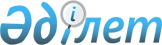 О повышении базовых ставок земельного налога и ставок единого земельного налога на не используемые земли сельскохозяйственного назначения
					
			Утративший силу
			
			
		
					Решение Казталовского районного маслихата Западно-Казахстанской области от 3 ноября 2015 года № 37-1. Зарегистрировано Департаментом юстиции Западно-Казахстанской области 2 декабря 2015 года № 4156. Утратило силу решением Казталовского районного маслихата Западно-Казахстанской области от 24 января 2018 года № 19-2
      Сноска. Утратило силу решением Казталовского районного маслихата Западно-Казахстанской области от 24.01.2018 № 19-2 (вводится в действие со дня первого официального опубликования).

      В соответствии с Кодексом Республики Казахстан от 10 декабря 2008 года "О налогах и других обязательных платежах в бюджет" (Налоговый кодекс), Законом Республики Казахстан от 23 января 2001 года "О местном государственном управлении и самоуправлении в Республике Казахстан" Казталовский районный маслихат РЕШИЛ:

      1. Повысить базовые ставки земельного налога и ставки единого земельного налога на не используемые земли сельскохозяйственного назначения в десять раз, в соответствии с земельным законодательством Республики Казахстан.

      2. Руководителю аппарата Казталовского районного маслихата (Н. Кажгалиев) обеспечить государственную регистрацию данного решения в органах юстиции, его официальное опубликование в информационно-правовой системе "Әділет" и в средствах массовой информации.

      3. Настоящие решение вводится в действие по истечении десяти календарных дней после дня его первого официального опубликования.
					© 2012. РГП на ПХВ «Институт законодательства и правовой информации Республики Казахстан» Министерства юстиции Республики Казахстан
				
      Председатель сессии

Е. Газизов

      Секретарь маслихата

Е. Газизов
